Проверочная работапо ОБЩЕСТВОЗНАНИЮ6 класс ОбразецИнструкция по выполнению работыНа выполнение работы  по обществознанию дается 45 минут.  Работа включает  в себя  6 заданий.Ответы на задания запишите в поля ответов в тексте работы. В случае записи неверного ответа зачеркните его и запишите рядом новый.При необходимости можно пользоваться черновиком. Записи в черновике проверяться и оцениваться не будут.Советуем выполнять задания в том порядке, в котором они даны. В целях экономии времени   пропускайте   задание,   которое   не   удается   выполнить   сразу,   и   переходите  к следующему. Если после выполнения всей работы у Вас останется время, то Вы сможете вернуться к пропущенным заданиям.Желаем успеха.!В нашей стране все дети, достигшие возраста 6 лет и 6 месяцев, принимаются в школу.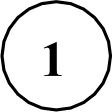 Как Вы думаете, почему наше государство заботится о том, чтобы все дети могли учиться?Ответ.  	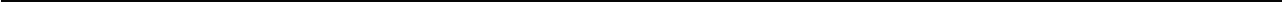 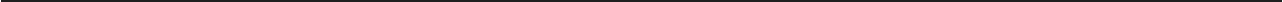 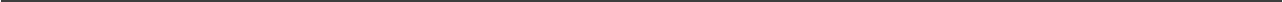 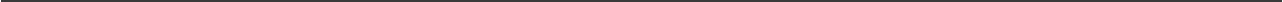 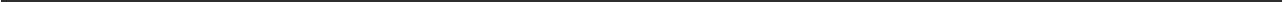 Составьте рассказ о своей учёбе, используя план.Какие школьные предметы вызывают у Вас интерес? Почему?Какие предметы являются трудными для Вас? В чём Вы видите причины трудностей?Ответ.  	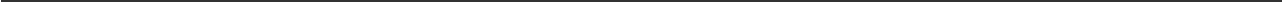 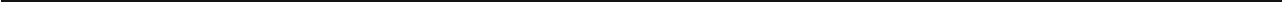 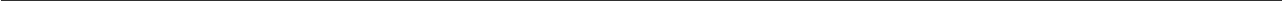 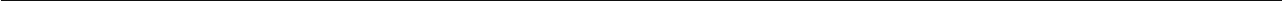 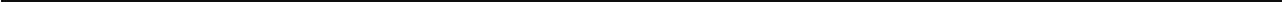 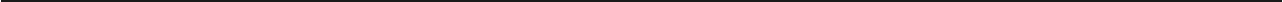 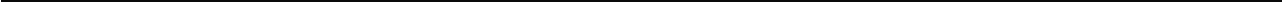 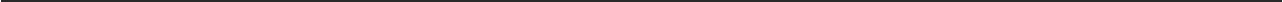 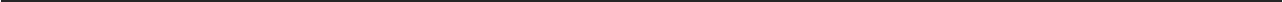 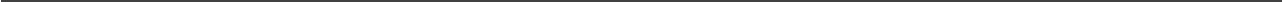 Фонд Общественное мнение в январе 2016 г. провёл опрос совершеннолетних россиян о том, сколько примерно времени в день они проводят в Интернете.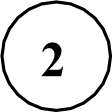 Результаты опроса (в % от числа отвечавших) представлены в графическом виде.менее получаса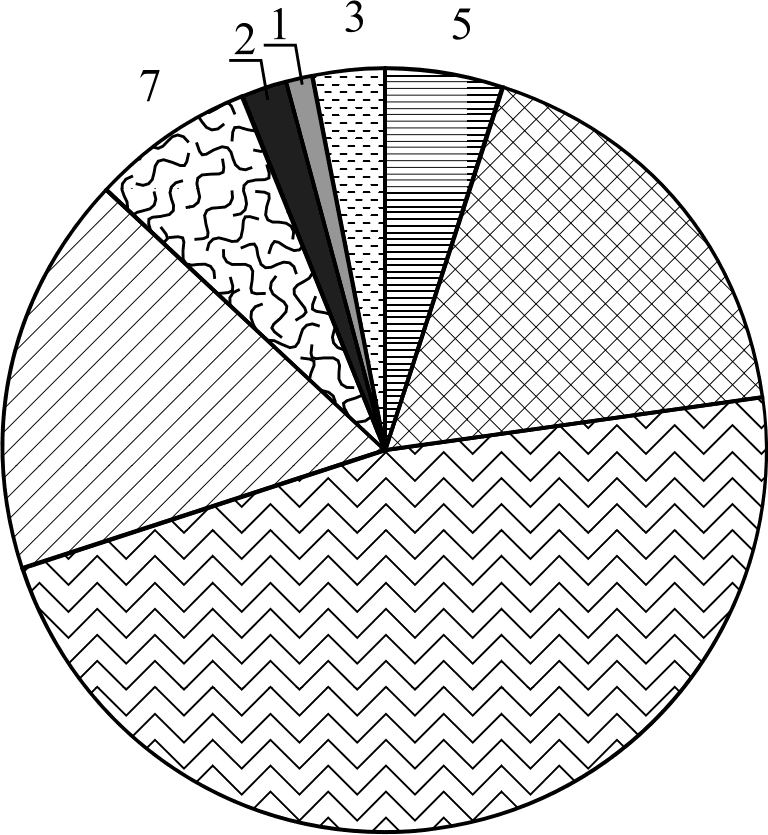 18	от получаса до часа от 1 до 3 часов17от 3 до 6 часовот 6 до 9 часов        от 9 до 15 часов        15 и более часов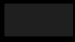 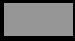 затрудняюсь  ответить47Как ответила наибольшая доля опрошенных? Предположите почему.Ответ.  	Много   или   мало  времени   наибольшая	доля  опрошенных	проводит  в  Интернете? Выскажите свою позицию по этому вопросу. Объясните свой ответ.Ответ.  	Какой ответ на вопрос Вы дали бы, если бы участвовали в oпpoce?Ответ.  	Известному писателю Марку Твену принадлежит следующее высказывание: «Доброта — это то, что может услышать глухой и увидеть слепой».Как Вы понимаете смысл слова «доброта»?Ответ.  	Дайте своё объяснение смысла высказывания.Ответ.  	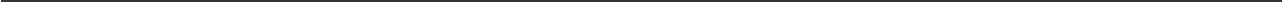 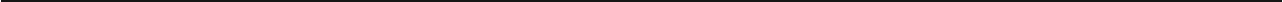 Как Вы думаете, почему важно, чтобы каждый человек был добрым?Ответ.  	Многие магазины предлагают покупать товары в кредит (см. фотографию).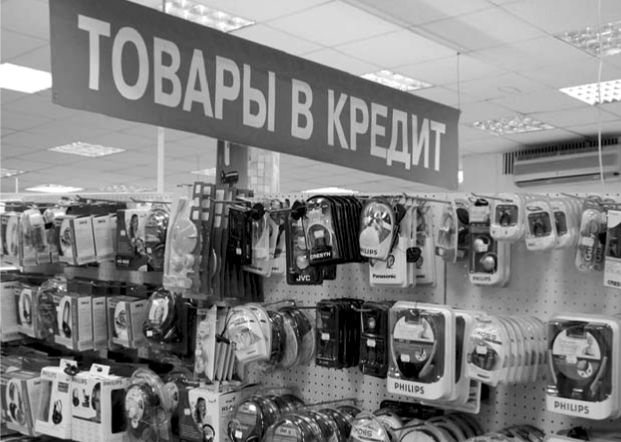 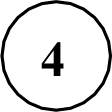 В чём, по Вашему мнению, преимущество и в чём опасность покупки товаров в кредит?Ответ.  	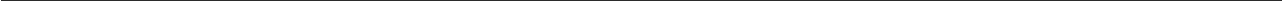 Чем, по Вашему мнению, следует руководствоваться тому, кто собирается оформить кредит на покупку товара?Ответ.  	Привлекая  обществоведческие знания, составьте  краткое (из 5—7 предложений)	сообщение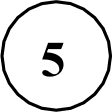 o нашей стране, используя все приведённые ниже понятия:Российская	Федерация,	Конституция	РФ,	Президент	РФ,	исполнительная	власть, законодательная власть, государственные символы.Ответ.  	       Рассмотрите три изображения.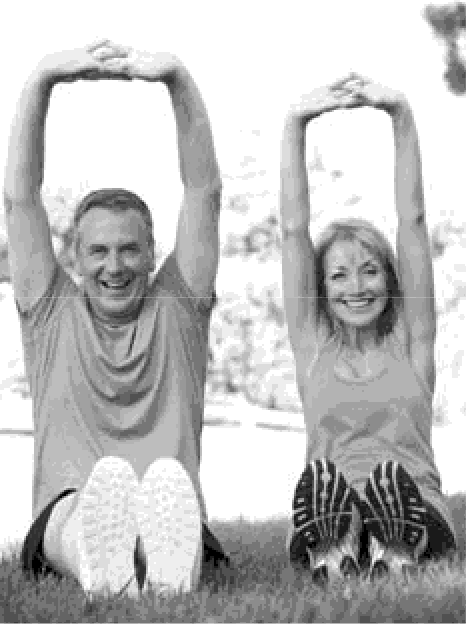 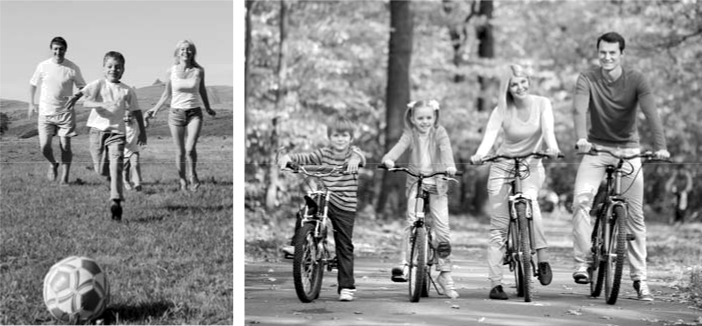 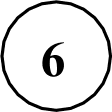 1)	2)	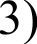 Что связывает занятия людей, изображённых на фотографиях?Объясните: а) какое значение имеет выбор данного рода занятий для общества; 6) какое значение данный выбор имеет для каждого человека.Ответ.  	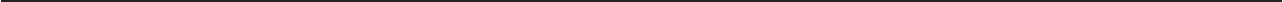 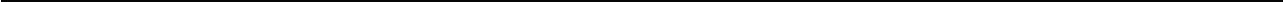 Система  оценивания  проверочной  работы  по о0ществознанию      В нашей стране все дети, достигшие возраста 6 лет и 6 месяцев, принимаются в школу.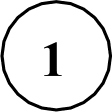 Как Вы думаете, почему наше государство заботится о том, чтобы все дети могли учиться?Составьте рассказ о своей учёбе, используя план.Какие школьные предметы вызывают у Вас интерес? Почему?Какие предметы являются для Вас трудными? В чём Вы видите причины трудностей?      Фонд Общественное мнение в январе 2016 г. провёл опрос совершеннолетних россиян о том, сколько примерно времени в день они проводят в Интернете.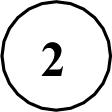 Результаты oпpoca (в % от числа отвечавших) представлены в графическом виде.менее получаса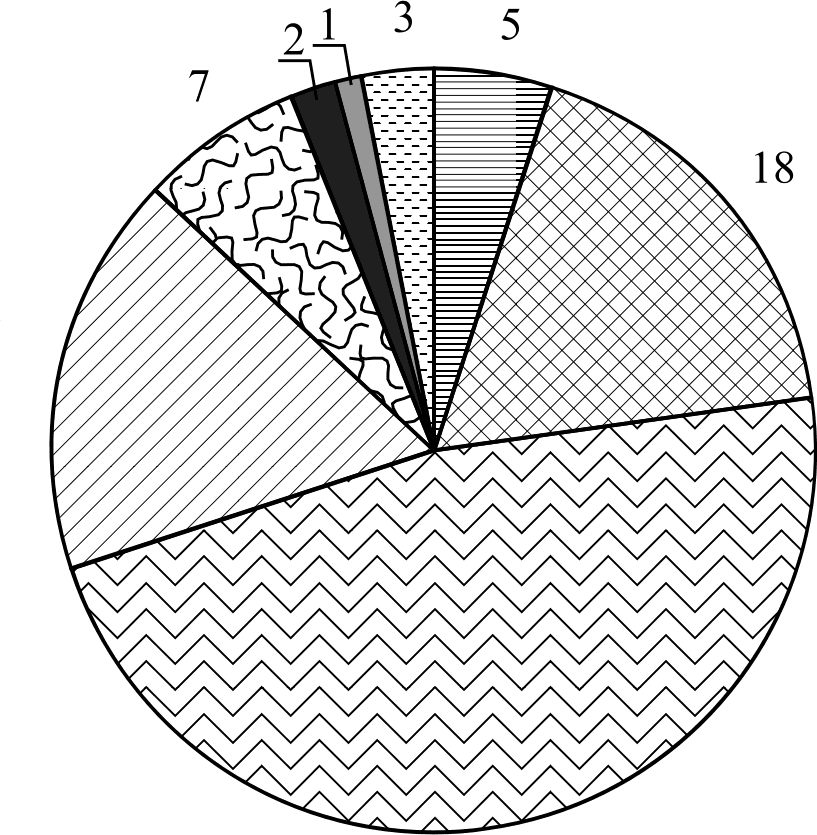 от получаса до часаот 1 до 3 часов17от 3 до 6 часовот 6 до 9 часов        от 9 до 15 часов        15 и более часов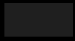 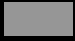 затрудняюсь  ответить47Как ответила наибольшая доля опрошенных? Предположите почему.Много   или   мало   времени	наибольшая	доля  опрошенных	проводит	в  Интернете? Выскажите свою позицию по этому вопросу. Объясните свой ответ.Какой ответ на вопрос Вы дали бы, если бы участвовали в oпpoce?Известному писателю Марку Твену принадлежит следующее высказывание: «Доброта — это      то, что может услышать глухой и увидеть слепой».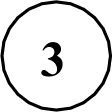 Как Вы понимаете смысл слова «доброта»?Дайте своё объяснение смысла высказывания.Как Вы думаете, почему важно, чтобы каждый человек был добрым?      Многие магазины предлагают покупать товары в кредит (см. фотографию).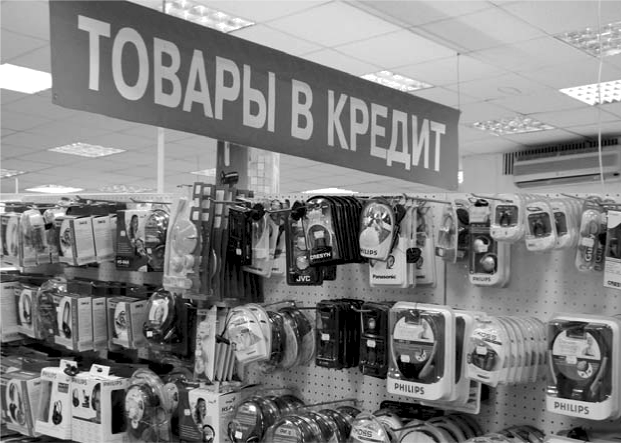 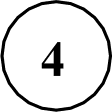 В чём, по Вашему мнению, преимущество и в чём опасность покупки товаров в кредит?Чем, по Вашему мнению, следует руководствоваться тому, кто собирается оформить кредит на покупку товара?Привлекая обществоведческие знания, составьте краткое (из 5—7 предложений) сообщение или о нашей стране, используя все приведённые ниже понятия: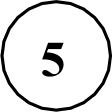 Российская	Федерация,	Конституция	РФ,	Президент	РФ,	исполнительная	власть, законодательная власть, государственные символы.Рассмотрите три изображения.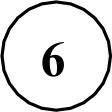 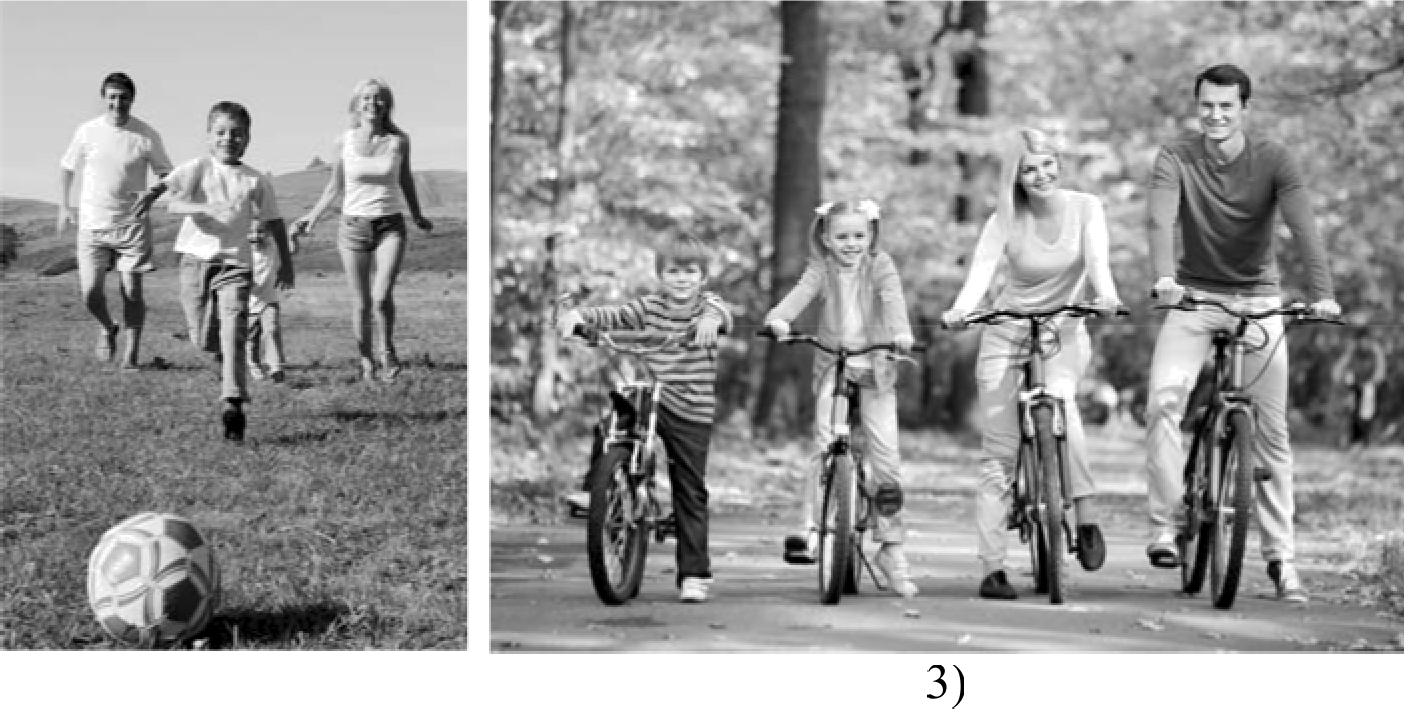 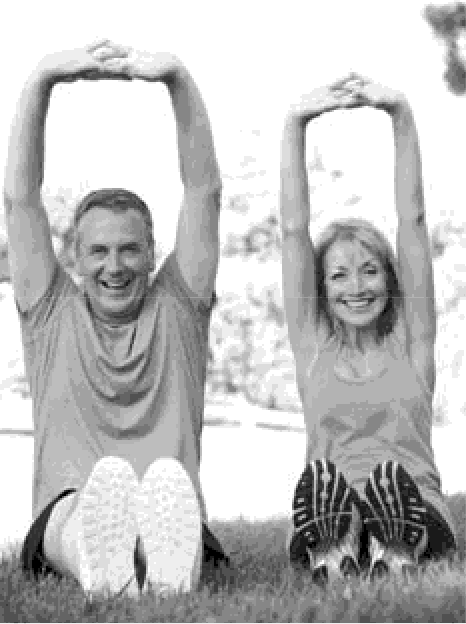 1)	2)Что связывает занятия людей, изображённых на фотографиях?Объясните: а) какое значение имеет выбор данного рода занятий для общества; 6) какое значение данный выбор имеет для каждого человека.Система оценивания выполнения всей работыМаксимальный балл за выполнение работы — 22.Рекомендации по переводу первичных баллов в отметки по пятибалльной шкалеСодержание верного ответа и указания по оцениванию (допускаются иные формулировки ответа, не искажающие его смысла)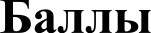 Правильный ответ должен содержать следующие элементы.ответ на первый вопрос, например. в современном мире плохо образованному или совсем неграмотному человеку не удастся найти хорошо оплачиваемую работу и обеспечить достойный уровень жизни себе и своей семье, поэтому государство заботится о своих гражданах и дает им возможность получить образование,(Может быть дан иной уместный ответ на вопрос).рассказ о своей vчебной деятельности должен включать.указание одного или нескольких учебных предметов, которые нравятся обучающемуся,объяснение	того,	чем	привлекательны,	интересны	для	обучающегося указанные им учебные предметы (или один учебный предмет),указание одного или нескольких учебных предметов, которые являются самыми трудными для обучающегося,объяснение причины трудности указанных учебных предметов (или одного учебного предмета)1. Ответ на первый вопрос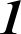 Дан содержательный ответ на первый вопрос1Содержательный ответ на первый вопрос отсутствует02. Рассказ  о своей  учебной деятельности3Рассказ включает ответы на каждый вопрос в п. 1 и 23Рассказ включает ответы на любые три вопроса в п. 1 и 22Рассказ включает ответы на любые два вопроса в п. 1 и/или 21Рассказ включает только ответ на любой один вопрос в п. 1 и/или 2.ИЛИ Ответ неправильный0Максимальный  балл4Содержание верного ответа и указания по оцениванию(допускаются иные формулировки ответа, не искажающие его смысла)БаллыПравильный ответ должен содержать следующие элементы:ответ на первый вопрос и предположение:ответ на первый вопрос: наибольшая доля опрошенных ответила, что проводит в Интернете в день от 1 до 3 часов;(Ответ на вопрос может быть дан в иной, близкой по смыслу формулировке.)предположение, например: обычно у людей бывает столько свободного времени после учёбы или работы;(Может быть высказано иное уместное предположение.)ответ на второй вопрос (положительный или отрицательный) с объяснением, например:наибольшая доля опрошенных проводит много времени в Интернете. За это время можно было бы успеть погулять и пообщаться с членами своей семьи, выполнить необходимые хозяйственные дела;наибольшая доля проводит мало времени в Интернете. Этого времени может не хватить на то, чтобы пообщаться со всеми знакомыми, сказать интересный фильм или музыку, поработать, посмотреть новости и т.п.;(Также может быть дан и обоснован ответ о том, что большинство опрошенных   проводят    достаточно    (не    много,    но    и   не   мало)    времени в Интернете.)ответ на третий воппос в соответствии с требованием задания1. Ответ на первый вопрос и предположение2Дан правильный ответ на первый вопрос, высказано уместное предположение2Дан только правильный ответ на первый вопрос1Ответ  на  первый  вопрос  отсутствует   /  неправильный   независимо  от наличияпредположения.ИЛИ Приведены рассуждения общего характера, не соответствующие требованию задания02. Ответ на второй  вопрос  с объяснением1Даны ответ на второй вопрос и уместное объяснение1Дан только ответ на второй вопрос.ИЛИ Приведены рассуждения общего характера, не соответствующие требованию задания.ИЛИ Ответ неправильный03. Ответ на третий вопрос1В соответствии с требованием задания дан ответ на третий вопрос1Приведены   рассуждения   общего   характера,   не  соответствующие требованиюзадания.ИЛИ Ответ неправильный0Максимальный балл4Содержание верного ответа и указания по оцениванию(допускаются иные формулировки ответа, не искажающие его смысла)БаллыПравильный ответ может содержать следующие элементы:ответ на первый вопрос, например: способность человека приносить радость, бескорыстно помогать другим людям, сопереживать им;объяснение,  например:   для  того,   чтобы  почувствовать   доброе  отношение к себе, человеку не нужны зрение, слух или иные органы чувств;ответ на второй вопрос, например: тогда всё общество будет добрым, люди будут лучше себя чувствовать, легче преодолевать возникающие в их жизни проблемы.Элементы ответа могут быть сформулированы иначе1. Ответ па первый  вопрос1Дан ответ на первый вопрос1Приведены   рассуждения   общего   характера,   не  соответствующие требованиюзадания.ИЛИ Ответ неправильный02. Объяснение1Приведено уместное объяснение1Приведены   рассуждения   общего   характера,   не  соответствующие требованиюзадания.ИЛИ Ответ неправильный03. Ответ  на второй вопрос1Дан ответ на второй вопрос1Приведены   рассуждения   общего   характера,   не  соответствующие требованиюзадания.ИЛИ Ответ неправильный0Максимальный балл3Содержание  верного ответа  и указания  по оцениванию(допускаются иные формулировки ответа, не искажающие его смысла)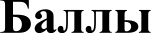 Правильный ответ должен содержать следующие элементы:ответ на первый вопрос:преимущество покупки товаров в кредит, например: несмотря на отсутствиеденег понравившийся товар можно сразу приобрести и начать им пользоваться;опасность покупки товаров в кредит, например: человек может поддаться на рекламную акцию, купить что-то не очень нужное / взять кредит один раз и на всю жизнь оказаться в долгу у банка;(Могут быть названы другие преимущество и недостаток.)ответ на второй вопрос, например: внимательно читать договор, оформлять кредит только в случае крайней необходимости и планировать ежемесячные платежи в своём бюджете.Может быть дан другой ответ на второй вопрос1. Ответ на первый вопрос2Названы преимущество и опасность2Названо только преимущество (опасность)1Приведены рассуждения общего характера, не соответствующие требованию задания.ИЛИ Ответ неправильный02. Ответ  на второй вопрос1Дан уместный ответ на второй вопрос1Приведены   рассуждения   общего   характера,   не  соответствующие требованиюзадания.ИЛИ Ответ неправильный0Максимальный балл3Содержание  верного ответа  и указания  по оцениванию(допускаются иные формулировки ответа, не искажающие его смысла)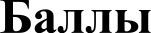 Правильныи  ответ должен  содержать  краткии  (из 5—7 предложении)  рассказ онашеи стране с использованием шести предложенных слов, например.Наша страна — Российская Федерация. Rонституция РФ — Основнои закон Россиискои Федерации. Глава государства — Президент РФ. Законодательная власть в нашеи стране осуществляется Федеральным Собранием РФ, зако- нодательными собраниями субъектов РФ. Их главная задача — разработка и принятие необходимых стране законов. Исполнительная власть осуществляется Правительством РФ, федеральными и региональными министерствами и ведомствами. Они организуют жизнь общества: обеспечивают безопасность и правопорядок, проводят экономическую политику.  Государственными символами нашеи страны являются гимн, герб с двуглавым орлом и бело-сине- красныи флаг.Может быть составлено другое краткое сообщение с использованием шести предложенных понятии.Указание количества предложений в задании является ориентировочнымСодержание сообщенияСообщение содержит информацию о нашеи стране1Сообщение не содержит информации о Россиискои Федерации0Использование предложенных словВ сообщении корректно использованы шесть понятии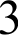 В сообщении корректно использованы любые четыре-пять понятии2В сообщении корректно использованы только любые два-три понятия1В сообщении корректно использовано только одно любое понятие.ИЛИ Ни одно из предложенных в задании слов не использовано / не использовано корректно0Составленные предложения представляют собой связанное сообщение1Составленные предложения не связаны друг с другом0Максимальный балл5Содержание  верного ответа и указания по оцениванию(допускаются иные формулировки ответа, не искажающие его смысла)БаллыПравильный ответ должен содержать следующие элементы:ответ на вопрос, например: все три изображения относятся к активному отдыху семьи / здоровому образу жизни. ИЛИ семьи активно отдыхают на  природе  / ведут здоровый образ жизни;объяснение:а) воспитание ценностных ориентаций на здоровье в обществе; профилактика вредных привычек, например алкоголизма и наркомании;б) здоровый образ жизни способствует сохранению и улучшению здоровья людей.Элементы ответа могут быть даны в других формулировкахДан правильный ответ на вопрос, приведены два объяснения3Дан правильный ответ на вопрос, приведено любое одно объяснение2Дан только правильный ответ на вопрос1Дан неправильный  ответ на вопрос  / ответ на вопрос  отсутствует  независимо отналичия других элементов ответа.ИЛИ Приведены рассуждения общего характера, не соответствующие требованию задания.ИЛИ Ответ неправильный0Максимальный балл3Отметка по пятибалльной шкале«2»«3»«4»«5»Первичные баллы0—78—1314—1819—22